	Vadovaudamasi Lietuvos Respublikos vietos savivaldos įstatymo 15 straipsnio 2 dalies 19 punktu, Lietuvos Respublikos paramos būstui įsigyti ar išsinuomoti įstatymo 25 straipsnio 2 dalies 5 punktu, Parduodamų Pagėgių savivaldybės būstų ir pagalbinio ūkio paskirties pastatų sąrašu, patvirtintu Pagėgių savivaldybės tarybos 2015 m. rugpjūčio 9 d. sprendimu Nr. T- 156 "Dėl parduodamų Pagėgių savivaldybės būstų ir pagalbinio ūkio paskirties pastatų sąrašo  patvirtinimo", atsižvelgdama į turto vertės nustatymo 2022 m. balandžio 6 d. ataskaitą ir S.A. 2021 m. rugpjūčio18 d. prašymą,  Pagėgių savivaldybės taryban u s p r e n d ž i a:	1. Parduoti S.A. Pagėgių savivaldybei nuosavybės teise priklausantį 48,91 kv. m ploto savivaldybės būstą (unikalus Nr. (duomenys neskelbiami), esantį (duomenys neskelbiami), namo statybos metai - 1995, Kaina - 18400,00 Eur (aštuoniolika tūkstančių keturi šimtai eurų).	2. Įpareigoti Savivaldybės administracijos Turto ir ūkio skyriaus vedėją Laimutę Šegždienę, notariškai įgaliotą Savivaldybės mero 2023 m. gegužės 5 d. įgaliojimu Nr. 3753, pasirašyti pirkimo − pardavimo sutartį.	3. Parduotą butą nurašyti iš  Pagėgių savivaldybės administracijos Stoniškių seniūnijos buhalterinės apskaitos.	Šis sprendimas gali būti skundžiamas Lietuvos Respublikos administracinių ginčų komisijos Klaipėdos apygardos skyriui (H. Manto g. 37, 92236 Klaipėda) Lietuvos Respublikos ikiteisminio administracinių ginčų nagrinėjimo tvarkos įstatymo nustatyta tvarka arba Regionų apygardos administracinio teismo Klaipėdos rūmams (Galinio Pylimo g. 9, 91230 Klaipėda) Lietuvos Respublikos administracinių bylų teisenos įstatymo nustatyta tvarka per 1 (vieną) mėnesį nuo sprendimo paskelbimo dienos.SUDERINTA:Meras                                                                                                                Vaidas BendaravičiusLumpėnų seniūnijos seniūnė, einanti administracijos direktoriaus pareigas     Danguolė Mikelienė       Dokumentų valdymo ir teisės skyriaus vyresnioji specialistė                          Ingrida ZavistauskaitėParengė Laimutė Šegždienė,Turto ir ūkio skyriaus vedėjaPagėgių savivaldybės tarybosveiklos reglamento               4 priedasSPRENDIMO PROJEKTO “dėl  SAVIVALDYBĖS bŪSto PARDAVIMO S.A.“  AIŠKINAMASIS RAŠTAS2023-05-02	1. Projekto rengimą paskatinusios priežastys, parengto projekto tikslai ir uždaviniai. Parduoti S.A. į parduodamų Pagėgių savivaldybės būstų ir pagalbinio ūkio paskirties pastatų sąrašą įrašytą savivaldybės būstą. 	2. Projekto iniciatoriai (institucija, asmenys ar piliečių atstovai) ir rengėjai.Iniciatorius – S.A. prašymas pirkti butą,  rengėjas -Turto ir ūkio skyriaus vedėja Laimutė Šegždienė, tel. 8 441 70410.	3. Kaip šiuo metu yra reguliuojami projekte aptarti teisiniai santykiai.Pagėgių savivaldybės administracija gavo savivaldybės būsto nuomininkės prašymą leisti išsipirkti nuomojamą būstą. Ši nuomininkė būstą nuomojasi nuo 2016 metų. Buvo atliktas nuomojamo turto vertinimas, savivaldybės būstas įvertintas 18400,00 Eur.	4. Kokios siūlomos naujos teisinio reguliavimo nuostatos, kokių teigiamų rezultatų laukiama.Priėmus šį sprendimą bus gauta lėšų, jos kaupiamos  Pagėgių savivaldybės socialinio būsto plėtrai.	5. Galimos neigiamos priimto projekto pasekmės ir kokių priemonių reikėtų imtis, kad tokiųpasekmių būtų išvengta:  priėmus sprendimą neigiamų pasekmių nenumatoma. 	6. Kokius galiojančius aktus (tarybos, mero, savivaldybės administracijos direktoriaus)reikėtų pakeisti ir panaikinti, priėmus sprendimą pagal teikiamą projektą: kitų galiojančių aktų keisti ar naikinti nereikės.	7. Sprendimo projektui įgyvendinti reikalingos lėšos, finansavimo šaltiniai.Nereikalinga.	8. Sprendimo projekto rengimo metu gauti specialistų vertinimai ir išvados.Nėra.	9. Numatomo teisinio reguliavimo poveikio vertinimo rezultatai.Nėra.	10. Sprendimo projekto antikorupcinis vertinimas.Reikalingas.11. Kiti, iniciatoriaus nuomone, reikalingi pagrindimai ir paaiškinimai.sprendimo projektas paruoštas vadovaujantis Lietuvos Respublikos vietos savivaldos įstatymo 15 straipsnio 2 dalies 19 punktu, Lietuvos Respublikos paramos būstui įsigyti ar išsinuomoti įstatymo 25 straipsnio 2 dalies 5 punktu, Parduodamų Pagėgių savivaldybės būstų ir pagalbinio ūkio paskirties pastatų sąrašu, patvirtintu Pagėgių savivaldybės tarybos 2015 m. rugpjūčio 9 d. sprendimu Nr. T-156, atsižvelgiant į Turto vertinimo 2022 m. lapkričio 7d. ataskaitą irS.A. 2022 m. spalio 14 d. prašymą.12. Pridedami dokumentai.Turto vertinimo 2022 m. lapkričio 7d. ataskaita irS.A. 2022 m. spalio 14 d. prašymas.Turto ir ūkio skyriaus vedėja                Laimutė Šegždienė                                                                                                            Projektas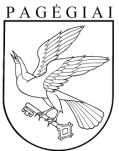 Pagėgių savivaldybės tarybasprendimasdėl SAVIVALDYBĖS bŪSto PARDAVIMO S.A.2023 m. gegužės  2 d. Nr. T1-84Pagėgiai